Работа над раскрытием конкретного смысла арифметических действий, связей и зависимости между компонентами и результатом действий и между самими действиямиКак и другие математические понятия, каждое арифметическое действие раскрываю на конкретной основе в процессе выполнения операций над множествами: сложение - на основе операции объединения множеств, не имеющих общих элементов;  вычитание операции удаления части множества (подмножества); умножение - на основе операции объединения множеств одинаковой численности и деление на основе операции разбиения множества на ряд равночисленных непересекающихся множеств. Работа над раскрытием конкретного смысла арифметических действий, связей и зависимости между компонентами и результатом действий и между самими действиями помогает формированию у учащихся математических навыков и умений, умению решать арифметические задачи.Отрабатывая навык табличного сложения и вычитания ввожу внетабличняе случаи. Авторское игровое задание “Паровоз”. Роль локомотива играет десяток, а табличные случаи сложения и вычитания- вагон. Выбери нужную сцепку вагонов и реши пример. 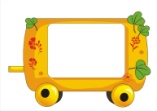 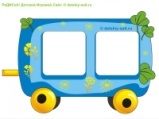 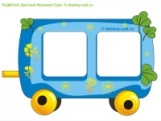 На пути стоят вагоны в сцепке с табличными случаями и однозначными числамии локомотивы    с разными   десятками. Предлагаю составить  и решить   различные   примеры по аналогии.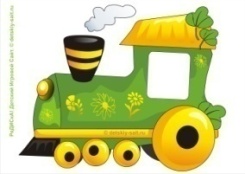 Образец: 6+3=9    1               = 1 8-4=4         2            = 25+2=7		4+2=6                       55+2=		64+2=                        12+5=		24+2=                       95+2=		102+4=28-5=                   57-2=                        25+2=             206-3=39-3=                  73-1=                          38+2=   	          84+2=При изучении случаев сложения и вычитания с переходом через десяток перед детьми возникает проблемный вопрос, решить который им помогает диспетчер: при сложении увеличить на 1 цифру у локомотива (количество десятков результата сложения в вагоне), а при вычитании уменьшить на 1 цифру у локомотива (оказать «помощь» другу - единицам).Я считаю, что учащиеся не только должны приобретать прочные базовые знания, но и овладевать механизмами регуляции собственной деятельности по поиску и применению знаний. Авторское задание «Представь себя числом». Предлагается работа в группе. Например, записан пример 5+7. На доске записаны те умения, которыми на данный момент можно воспользоваться «числу»: состав чисел в пределах 10, табличное сложение, прибавление к 10 однозначного числа. Одна группа представляет себя числом 5 и рассуждает следующим образом: если я умею прибавлять к 10, то разложу число 7 на удобные слагаемые так, чтобы в сумме с одним из них получилось число 10. 7- это 5 и 2. Добавлю к себе 5 и получится 10. Добавлю к 10 два и получу 12. Ответ 12. Другая группа представляет себя числом 7 и рассуждает следующим образом: если я умею прибавлять к 10, то разложу число 5 на удобные слагаемые так, чтобы в сумме с одним из них получилось число 10. 5- это 3 и 2. Добавлю к себе 3 и получится 10. Добавлю к 10 два и получу 12. Ответ 12.Задание «Шифрованные выражения». Предлагаю детям обратить внимание на зашифрованные цифры в числах. Используя ключ шифра, решить примеры. Шифрую цифры буквами, морфемами, иероглифами, геометрическими фигурами, любыми символами в зависимости от материала, который актуален на этом уроке. Например: дан ключ шифра: А= 5, И= 4,Й= = 0, М= 4, О=2, Р=7, У=1, Х=3. Даны шифровки: АХ - УХ= …; ОЙ+АЙ=…; МИР+МАЙ=…   Можно ли ответы зашифровать, если нет, то почему, что нужно добавить в ключ шифровки? Авторское задание «Шерлок Холмс». Предлагаю учащимся модели с первым шагом рассуждения. Дети должны вместо вопроса вставить знак арифметического действия либо знак сравнения, аргументируя выбор. Привести свои примеры чисел по данным моделям.*** ? **( сравнение, ответ:  )*** ? * (деление)		*** ? * (сложение, вычитание, умножение)Задание «Число - трансформер». Используя знания о разрядах, преобразуй число так, чтобы легко было выполнить арифметические действия.Например:  от 300. Рассуждение: 300=30 дес.30 дес.: 6=5 дес.=50-Почему 300 не представили как 3 сот.? Составь задания по аналогии.Задание “Помоги Муравьишке добраться домой” учит детей алгоритму рассуждения, рациональным способам вычислений. Рассуждая по образцу,          26-6=20             первый шаг  6-6=0, второй шаг 20+0=2020 +6         26-20=6                 первый шаг  20-20=0, второй шаг 6-0=620+6    27-16=11           первый шаг  20-10=10, второй шаг 7-6=1, 20+7         10+6                                третий шаг  10+1=11                             составь безопасные тропы для примеров17-7=    	49-19=    	  57-12=    	  38-20=                и т.д.